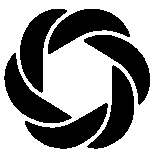 Jos joudutPERUMAAN OSALLISTUMISESI POAY:N TILAISUUTEEN Toimi seuraavasti:1. Ilmoita heti sille henkilölle, jolle ilmoittauduitkin. Usein esim. teatteriin on useita ilmoittautuneita jonossa. Koululla olevasta mapista löydät yhteyshenkilöiden puhelinnumeroita sähköpostin lisäksi.2. Jos tapahtuma on samana päivänä, voit yrittää hankkia tilallesi jonkun yhdistyksemme jäsenen esim. omasta työyksiköstäsi.Perumatta jääneet ilmoittautumiset maksavat yhdistykselle satoja euroja vuosittain. Hoidathan siis asian omalta osaltasi niin, ettei turhia kuluja tule ja joku toinen voi päästä paikallesi!